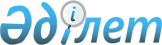 О внесении изменений и дополнений в решение Туркестанского областного маслихата от 13 декабря 2023 года № 7/85-VІII "Об областном бюджете на 2024-2026 годы"Решение Туркестанского областного маслихата от 11 апреля 2024 года № 9/121-VIII
      Туркестанский областной маслихат РЕШИЛ:
      1. Внести в решение Туркестанского областного маслихата от 13 декабря 2023 года №7/85-VІII "Об областном бюджете на 2024-2026 годы" следующие изменения и дополнения:
      пункт 1 указанного решения изложить в новой редакции:
       "1. Утвердить областной бюджет Туркестанской области на 2024-2026 годы согласно приложениям 1, 2 и 3, в том числе на 2024 год в следующих объемах:
      1) доходы – 1 305 429 211 тысяч тенге, в том числе:
      налоговые поступления – 72 952 513 тысяч тенге;
      неналоговые поступления – 24 112 549 тысяч тенге;
      поступления от продажи основного капитала – 5 323 тысячи тенге;
      поступления трансфертов – 1 208 358 826 тысяч тенге;
      2) затраты – 1 292 896 447 тысяч тенге;
      3) чистое бюджетное кредитование – 34 168 327 тысяч тенге, в том числе:
      бюджетные кредиты – 66 146 385 тысяч тенге;
      погашение бюджетных кредитов – 31 978 058 тысяч тенге;
      4) сальдо по операциям с финансовыми активами – 1 000 000 тысяч тенге, в том числе:
      приобретение финасовых активов – 1 000 000 тысяч тенге;
      5) дефицит бюджета – - 22 635 563 тысячи тенге;
      6) финансирование дефицита бюджета – 22 635 563 тысячи тенге.";
      пункт 2 указанного решения изложить в новой редакции:
       "2. Установить на 2024 год нормативы распределения доходов в областной бюджет и районные (городов областного значения) бюджеты в следующих размерах:
      по корпоративному подоходному налогу с юридических лиц, за исключением поступлений от субъектов крупного предпринимательства и организаций нефтяного сектора, в бюджеты районов (городов областного значения) – 50 процентов;
      в областной бюджет от районов (городов областного значения) – 50 процентов;
      по индивидуальному подоходному налогу с доходов, облагаемых у источника выплаты:
      в бюджет района Байдибек – 44,1 процента;
      Жетысайского района – 49,4 процента;
      Казыгуртского района – 47,4 процента;
      Келесского района – 46,6 процента;
      Мактааральского района – 44,1 процента;
      Ордабасынского района – 45,2 процента;
      Отрарского района – 47,4 процента;
      Сайрамского района – 50 процентов;
      Сарыагашского района – 49 процентов;
      района Сауран – 47,2 процента;
      Созакского района – 49,3 процента;
      Толебийского района – 46,2 процента;
      Тюлькубасского района – 43,9 процента;
      Шардаринского района – 48,3 процента;
      города Арыс – 54,3 процента;
      города Кентау – 41,7 процента;
      города Туркестан – 47,3 процента;
      в областной бюджет:
      от района Байдибек – 55,9 процента;
      Жетысайского района – 50,6 процента;
      Казыгуртского района – 52,6 процента;
      Келесского района – 53,4 процента;
      Мактааральского района – 55,9 процента;
      Ордабасынского района – 54,8 процента;
      Отрарского района – 52,6 процента;
      Сайрамского района – 50 процентов;
      Сарыагашского района – 51 процент;
      района Сауран – 52,8 процента; 
      Созакского района – 50,7 процента;
      Толебийского района – 53,8 процента;
      Тюлькубасского района – 56,1 процента;
      Шардаринского района – 51,7 процента;
      города Арыс – 45,7 процента;
      города Кентау – 58,3 процента;
      города Туркестан – 52,7 процента;
      по индивидуальному подоходному налогу с доходов иностранных граждан, не облагаемых у источника выплаты:
      в бюджет района Байдибек – 53,1 процента;
      Жетысайского района – 34 процента;
      Казыгуртского района – 18,1 процента;
      Келесского района – 50 процентов;
      Мактааральского района – 50,5 процента;
      Ордабасынского района – 34,4 процента;
      Отрарского района – 50 процентов;
      Сайрамского района – 40,7 процента;
      Сарыагашского района – 42,3 процента;
      района Сауран – 50 процентов;
      Созакского района – 41,9 процента;
      Толебийского района – 33,4 процента;
      Тюлькубасского района – 50,6 процента;
      Шардаринского района – 41,4 процента;
      города Арыс – 38,2 процента;
      города Кентау – 39 процентов;
      города Туркестан – 46,9 процента;
      в областной бюджет:
      от района Байдибек – 46,9 процента;
      Жетысайского района – 66 процентов;
      Казыгуртского района – 81,9 процента;
      Келесского района – 50 процентов;
      Мактааральского района – 49,5 процента;
      Ордабасынского района – 65,6 процента;
      Отрарского района – 50 процентов;
      Сайрамского района – 59,3 процента;
      Сарыагашского района – 57,7 процента;
      района Сауран – 50 процентов; 
      Созакского района – 58,1 процента;
      Толебийского района – 66,6 процента;
      Тюлькубасского района – 49,4 процента;
      Шардаринского района – 58,6 процента;
      города Арыс – 61,8 процента;
      города Кентау – 61 процент;
      города Туркестан – 53,1 процента;
      по социальному налогу:
      в бюджет района Байдибек – 47,9 процентов;
      Жетысайского района – 43,3 процента;
      Казыгуртского района – 44,8 процента;
      Келесского района – 43 процента;
      Мактааральского района – 48,5 процента;
      Ордабасынского района – 41 процент;
      Отрарского района – 45,4 процента;
      Сайрамского района – 46,4 процента;
      Сарыагашского района – 47,3 процента;
      района Сауран – 45,5 процента;
      Созакского района – 49,4 процента;
      Толебийского района – 42,8 процента;
      Тюлькубасского района – 47,1 процента;
      Шардаринского района – 70 процентов;
      города Арыс – 51,6 процента;
      города Кентау – 47,8 процента;
      города Туркестан – 39,2 процента;
      в областной бюджет:
      от района Байдибек – 52,1 процента;
      Жетысайского района – 56,7 процента;
      Казыгуртского района – 55,2 процента;
      Келесского района – 57 процентов;
      Мактааральского района – 51,5 процента;
      Ордабасынского района – 59 процентов;
      Отрарского района – 54,6 процента;
      Сайрамского района – 53,6 процента;
      Сарыагашского района – 52,7 процента;
      района Сауран – 54,5 процента; 
      Созакского района – 50,6 процента;
      Толебийского района – 57,2 процента;
      Тюлькубасского района – 52,9 процента;
      Шардаринского района – 30 процентов;
      города Арыс – 48,4 процента;
      города Кентау – 52,2 процента;
      города Туркестан – 60,8 процента;
      по индивидуальному подоходному налогу с доходов, не облагаемых у источника выплаты, в бюджеты районов (городов областного значения) – 100 процентов;
      по отчислениям недропользователей на социально-экономическое развитие региона и развитие его инфраструктуры в областной бюджет – 100 процентов.";
      пункт 5 указанного решения дополнить абзацем девятым следующего содержания:
       "управлению финансов и государственных активов области.";
      пункт 7 указанного решения дополнить абзацами четвертым и пятым следующего содержания:
       "приобретение жилья;
      проведение капитального ремонта общего имущества объектов кондоминиумов.";
      приложение 1 к указанному решению изложить в новой редакции согласно приложению к настоящему решению.
      2. Настоящее решение вводится в действие с 1 января 2024 года. Областной бюджет на 2024 год
					© 2012. РГП на ПХВ «Институт законодательства и правовой информации Республики Казахстан» Министерства юстиции Республики Казахстан
				
      Председатель областного маслихата

Н.Абишов
Приложение к решению
Туркестанского областного маслихата
от 11 апреля 2024 года №9/121-VІIІПриложение 1 к решению
Туркестанского областного маслихата
от 13 декабря 2023 года № 7/85-VІIІ
Категория
Категория
Категория
Категория
Наименование 
Сумма, тысяч тенге
 Класс 
 Класс 
 Класс 
 Класс 
 Класс 
Сумма, тысяч тенге
 Подкласс
 Подкласс
 Подкласс
 Подкласс
 Подкласс
Сумма, тысяч тенге
1
1
1
1
2
3
I. Доходы
1 305 429 211
Налоговые поступления
72 952 513
1
Налоговые поступления
72 952 513
01
Подоходный налог
41 228 271
1
Корпоративный подоходный налог
7 932 023
2
Индивидуальный подоходный налог
33 296 248
03
Социальный налог
30 014 485
1
Социальный налог
30 014 485
05
Внутренние налоги на товары, работы и услуги
1 709 757
3
Поступления за использование природных и других ресурсов
1 625 757
4
Сборы за ведение предпринимательской и профессиональной деятельности
84 000
Неналоговые поступления
24 112 549
2
Неналоговые поступления
24 112 549
01
Доходы от государственной собственности
2 704 688
1
Поступления части чистого дохода государственных предприятий
32 729
3
Дивиденды на государственные пакеты акций, находящиеся в государственной собственности
131 450
5
Доходы от аренды имущества, находящегося в государственной собственности
121 107
7
Вознаграждения по кредитам, выданным из государственного бюджета
2 419 402
04
Штрафы, пени, санкции, взыскания, налагаемые государственными учреждениями, финансируемыми из государственного бюджета, а также содержащимися и финансируемыми из бюджета (сметы расходов) Национального Банка Республики Казахстан
12 306 203
1
Штрафы, пени, санкции, взыскания, налагаемые государственными учреждениями, финансируемыми из государственного бюджета, а также содержащимися и финансируемыми из бюджета (сметы расходов) Национального Банка Республики Казахстан, за исключением поступлений от организаций нефтяного сектора, в Фонд компенсации потерпевшим, Фонд поддержки инфраструктуры образования и Специальный государственный фонд
12 306 203
06
Прочие неналоговые поступления
9 101 658
1
Прочие неналоговые поступления
9 101 658
Поступления от продажи основного капитала
5 323
3
Поступления от продажи основного капитала
5 323
01
Продажа государственного имущества, закрепленного за государственными учреждениями
5 323
1
Продажа государственного имущества, закрепленного за государственными учреждениями
5 323
Поступления трансфертов
1 208 358 826
4
Поступления трансфертов
1 208 358 826
01
Трансферты из нижестоящих органов государственного управления
12 215 435
2
Трансферты из районных (городов областного значения) бюджетов
12 215 435
02
Трансферты из вышестоящих органов государственного управления
1 196 143 391
1
Трансферты из республиканского бюджета
1 196 143 391
Функциональная группа Наименование
Функциональная группа Наименование
Функциональная группа Наименование
Функциональная группа Наименование
Функциональная группа Наименование
Сумма, тысяч тенге
Функциональная подгруппа
Функциональная подгруппа
Функциональная подгруппа
Функциональная подгруппа
Сумма, тысяч тенге
Администратор бюджетных программ
Администратор бюджетных программ
Администратор бюджетных программ
Сумма, тысяч тенге
Программа 
Программа 
Сумма, тысяч тенге
1
1
1
1
2
3
II. Затраты
1 292 896 447
01
Государственные услуги общего характера
13 261 149
1
Представительные, исполнительные и другие органы, выполняющие общие функции государственного управления
5 353 158
110
Аппарат маслихата области
205 685
001
Услуги по обеспечению деятельности маслихата области
205 685
120
Аппарат акима области
4 183 804
001
Услуги по обеспечению деятельности акима области
3 104 121
007
Капитальные расходы подведомственных государственных учреждений и организаций
144 073
009
Обеспечение и проведение выборов акимов
935 610
282
Ревизионная комиссия области
583 990
001
Услуги по обеспечению деятельности ревизионной комиссии области
581 990
003
Капитальные расходы государственного органа
2 000
752
Управление общественного развития области
379 679
075
Обеспечение деятельности Ассамблеи народа Казахстана области
379 679
2
Финансовая деятельность
542 659
718
Управление государственных закупок области
189 116
001
Услуги по реализации государственной политики в области государственных закупок на местном уровне
189 116
751
Управление финансов и государственных активов области
353 543
001
Услуги по реализации государственной политики в области исполнения местного бюджета и управления коммунальной собственностью
277 760
009
Приватизация, управление коммунальным имуществом, постприватизационная деятельность и регулирование споров, связанных с этим
2 773
113
Целевые текущие трансферты нижестоящим бюджетам
73 010
5
Планирование и статистическая деятельность
451 454
258
Управление экономики и бюджетного планирования области
451 454
001
Услуги по реализации государственной политики в области формирования и развития экономической политики, системы государственного планирования
449 954
005
Капитальные расходы государственного органа
1 500
9
Прочие государственные услуги общего характера
6 913 878
265
Управление предпринимательства и промышленности области
433 397
001
Услуги по реализации государственной политики на местном уровне в области развития предпринимательства и промышленности
433 397
269
Управление по делам религий области
458 308
001
Услуги по реализации государственной политики в сфере религиозной деятельности на местном уровне
231 781
004
Капитальные расходы подведомственных государственных учреждений и организаций
30 025
005
Изучение и анализ религиозной ситуации в регионе
196 502
271
Управление строительства области
6 022 173
061
Развитие объектов государственных органов
6 022 173
02
Оборона
1 966 871
1
Военные нужды
334 681
767
Управление по мобилизационной подготовке, территориальной обороне и гражданской защите области
334 681
003
Мероприятия в рамках исполнения всеобщей воинской обязанности
193 148
004
Подготовка территориальной обороны и территориальная оборона областного масштаба
141 533
2
Организация работы по чрезвычайным ситуациям
1 632 190
271
Управление строительства области
81 500
002
Развитие объектов мобилизационной подготовки и чрезвычайных ситуаций
81 500
287
Территориальный орган, уполномоченных органов в области чрезвычайных ситуаций природного и техногенного характера, гражданской обороны, финансируемый из областного бюджета
1 276 812
002
Капитальные расходы территориального органа и подведомственных государственных учреждений
590 632
004
Предупреждение и ликвидация чрезвычайных ситуаций областного масштаба
686 180
767
Управление по мобилизационной подготовке, территориальной обороне и гражданской защите области
273 878
001
Услуги по реализации государственной политики на местном уровне в сфере мобилизационной подготовки, территориальной обороны и гражданской защиты
69 278
005
Мобилизационная подготовка и мобилизация областного масштаба
129 327
011
Капитальные расходы государственного органа
75 273
03
Общественный порядок, безопасность, правовая, судебная, уголовно-исполнительная деятельность
19 658 267
1
Правоохранительная деятельность
19 658 267
252
Исполнительный орган внутренних дел, финансируемый из областного бюджета
19 626 246
001
Услуги по реализации государственной политики в области обеспечения охраны общественного порядка и безопасности на территории области
17 636 574
003
Поощрение граждан, участвующих в охране общественного порядка
3 692
006
Капитальные расходы государственного органа
1 985 980
271
Управление строительства области
32 021
003
Развитие объектов органов внутренних дел
32 021
04
Образование
780 591 461
1
Дошкольное воспитание и обучение
121 266 125
261
Управление образования области
121 266 125
200
Обеспечение деятельности организаций дошкольного воспитания и обучения и организация в них медицинского обслуживания
795 263
202
Реализация государственного образовательного заказа в дошкольных организациях образования
120 470 862
2
Начальное, основное среднее и общее среднее образование
602 598 509
261
Управление образования области
486 302 138
003
Общеобразовательное обучение по специальным образовательным учебным программам
4 794 933
006
Общеобразовательное обучение одаренных детей в специализированных организациях образования
6 370 168
055
Дополнительное образование для детей и юношества
6 907 795
082
Общеобразовательное обучение в государственных организациях начального, основного и общего среднего образования
395 317 249
203
Реализация подушевого финансирования в государственных организациях среднего образования
72 911 993
271
Управление строительства области
99 816 751
069
Строительство и реконструкция объектов дополнительного образования
35 368
086
Строительство и реконструкция объектов начального, основного среднего и общего среднего образования
15 073 502
205
Строительство объектов начального, основного среднего и общего среднего образования в рамках пилотного национального проекта "Комфортная школа"
84 707 881
285
Управление физической культуры и спорта области
16 479 620
006
Дополнительное образование для детей и юношества по спорту
15 602 318
007
Общеобразовательное обучение одаренных в спорте детей в специализированных организациях образования
877 302
4
Техническое и профессиональное, послесреднее образование
40 303 484
253
Управление здравоохранения области
1 997 467
043
Подготовка специалистов в организациях технического и профессионального, послесреднего образования
1 952 316
044
Оказание социальной поддержки обучающимся по программам технического и профессионального, послесреднего образования
45 151
261
Управление образования области
38 305 017
024
Подготовка специалистов в организациях технического и профессионального образования
37 649 572
089
Организация профессионального обучения
655 445
271
Управление строительства области
1 000
099
Строительство и реконструкция объектов технического, профессионального и послесреднего образования
1 000
5
Переподготовка и повышение квалификации специалистов
156 398
120
Аппарат акима области
11 427
019
Обучение участников избирательного процесса
11 427
253
Управление здравоохранения области
144 971
003
Повышение квалификации и переподготовка кадров
144 971
6
Высшее и послевузовское образование
413 093
253
Управление здравоохранения области
312 584
057
Подготовка специалистов с высшим, послевузовским образованием и оказание социальной поддержки обучающимся
312 584
261
Управление образования области
100 509
057
Подготовка специалистов с высшим, послевузовским образованием и оказание социальной поддержки обучающимся
100 509
9
Прочие услуги в области образования
15 853 852
261
Управление образования области
15 853 852
001
Услуги по реализации государственной политики на местном уровне в области образования
912 441
005
Приобретение и доставка учебников, учебно-методических комплексов для государственных организаций образования
5 455 232
007
Проведение школьных олимпиад, внешкольных мероприятий и конкурсов областного, районного (городского) масштабов
546 591
011
Обследование психического здоровья детей и подростков и оказание психолого-медико-педагогической консультативной помощи населению
1 939 043
019
Присуждение грантов областным государственным учреждениям образования за высокие показатели работы
68 000
029
Методическое и финансовое сопровождение системы образования
449 996
067
Капитальные расходы подведомственных государственных учреждений и организаций
5 975 333
086
Выплата единовременных денежных средств казахстанским гражданам, усыновившим (удочерившим) ребенка (детей)-сироту и ребенка (детей), оставшегося без попечения родителей
4 707
087
Ежемесячные выплаты денежных средств опекунам (попечителям) на содержание ребенка-сироты (детей-сирот), и ребенка (детей), оставшегося без попечения родителей
502 509
05
Здравоохранение
28 020 162
2
Охрана здоровья населения
7 534 194
253
Управление здравоохранения области
5 970 474
007
Пропаганда здорового образа жизни
49 319
041
Дополнительное обеспечение гарантированного объема бесплатной медицинской помощи по решению местных представительных органов областей
4 591 831
042
Проведение медицинской организацией мероприятий, снижающих половое влечение, осуществляемые на основании решения суда
476
050
Возмещение лизинговых платежей по санитарному транспорту, медицинским изделиям, требующие сервисного обслуживания, приобретенных на условиях финансового лизинга
1 328 848
271
Управление строительства области
1 563 720
038
Строительство и реконструкция объектов здравоохранения
1 563 720
3
Специализированная медицинская помощь
7 418 382
253
Управление здравоохранения области
7 418 382
027
Централизованный закуп и хранение вакцин и других медицинских иммунобиологических препаратов для проведения иммунопрофилактики населения
7 418 382
4
Поликлиники
96 858
253
Управление здравоохранения области
96 858
039
Оказание дополнительного объема медицинской помощи, включающий медицинскую помощь субъектами здравоохранения, оказание услуг Call-центрами и прочие расходы
96 858
5
Другие виды медицинской помощи
111 395
253
Управление здравоохранения области
111 395
029
Областные базы специального медицинского снабжения
111 395
9
Прочие услуги в области здравоохранения
12 859 333
253
Управление здравоохранения области
12 859 333
001
Услуги по реализации государственной политики на местном уровне в области здравоохранения
292 688
008
Реализация мероприятий по профилактике и борьбе со СПИД в Республике Казахстан
122 412
016
Обеспечение граждан бесплатным или льготным проездом за пределы населенного пункта на лечение
78 341
018
Информационно-аналитические услуги в области здравоохранения
54 600
023
Социальная поддержка медицинских и фармацевтических работников
109 500
033
Капитальные расходы медицинских организаций здравоохранения
12 201 792
06
Социальная помощь и социальное обеспечение
70 127 066
1
Социальное обеспечение
9 702 967
256
Управление координации занятости и социальных программ области
7 076 653
002
Предоставление специальных социальных услуг для престарелых и лиц с инвалидностью в медико-социальных учреждениях (организациях) общего типа, в центрах оказания специальных социальных услуг, в центрах социального обслуживания
824 467
012
Предоставление специальных социальных услуг для детей с инвалидностью в государственных медико-социальных учреждениях (организациях) для детей с нарушениями функций опорно-двигательного аппарата, в центрах оказания специальных социальных услуг, в центрах социального обслуживания
457 766
013
Предоставление специальных социальных услуг для лиц с инвалидностью с психоневрологическими заболеваниями, в психоневрологических медико-социальных учреждениях (организациях), в центрах оказания специальных социальных услуг, в центрах социального обслуживания
1 511 626
014
Предоставление специальных социальных услуг для престарелых, лиц с инвалидностью, в том числе детей с инвалидностью, в реабилитационных центрах
1 339 161
064
Обеспечение деятельности центров трудовой мобильности и карьерных центров по социальной поддержке граждан по вопросам занятости
2 899 323
069
Субсидирование затрат работодателя на создание специальных рабочих мест для трудоустройства лиц с инвалидностью
44 310
261
Управление образования области
1 298 177
015
Социальное обеспечение сирот, детей, оставшихся без попечения родителей
1 198 221
092
Содержание ребенка (детей), переданного патронатным воспитателям
99 956
271
Управление строительства области
1 328 137
039
Строительство и реконструкция объектов социального обеспечения
1 328 137
2
Социальная помощь
37 103 761
256
Управление координации занятости и социальных программ области
37 103 761
068
Программа занятости
37 103 761
9
Прочие услуги в области социальной помощи и социального обеспечения
23 320 338
256
Управление координации занятости и социальных программ области
23 300 243
001
Услуги по реализации государственной политики на местном уровне в области обеспечения занятости и реализации социальных программ для населения
261 780
018
Размещение государственного социального заказа в неправительственных организациях
373 644
053
Услуги по замене и настройке речевых процессоров к кохлеарным имплантам
189 000
066
Оплата услуг поверенному агенту по предоставлению бюджетных кредитов для содействия предпринимательской инициативе молодежи
114 543
067
Капитальные расходы подведомственных государственных учреждений и организаций
50 000
113
Целевые текущие трансферты нижестоящим бюджетам
22 311 276
752
Управление общественного развития области
20 095
050
Обеспечение прав и улучшение качества жизни лиц с инвалидностью в Республике Казахстан
20 095
07
Жилищно-коммунальное хозяйство
84 220 320
1
Жилищное хозяйство
11 703 575
271
Управление строительства области
11 203 575
012
Проектирование и (или) строительство, реконструкция жилья коммунального жилищного фонда
9 129 322
013
Проектирование, развитие и (или) обустройство инженерно-коммуникационной инфраструктуры
2 074 253
279
Управление энергетики и жилищно-коммунального хозяйства области
500 000
054
Выплаты отдельным категориям граждан за жилище, арендуемое в частном жилищном фонде
500 000
2
Коммунальное хозяйство
71 860 715
279
Управление энергетики и жилищно-коммунального хозяйства области
71 860 715
001
Услуги по реализации государственной политики на местном уровне в области энергетики и жилищно-коммунального хозяйства
283 931
032
Субсидирование стоимости услуг по подаче питьевой воды из особо важных групповых и локальных систем водоснабжения, являющихся безальтернативными источниками питьевого водоснабжения
2 862 470
113
Целевые текущие трансферты нижестоящим бюджетам
16 639 260
114
Целевые трансферты на развитие нижестоящим бюджетам
52 075 054
3
Благоустройство населенных пунктов
656 030
279
Управление энергетики и жилищно-коммунального хозяйства области
656 030
041
Проведение профилактической дезинсекции и дератизации (за исключением дезинсекции и дератизации на территории природных очагов инфекционных и паразитарных заболеваний, а также в очагах инфекционных и паразитарных заболеваний)
656 030
08
Культура, спорт, туризм и информационное пространство
34 676 362
1
Деятельность в области культуры
7 904 570
271
Управление строительства области
1 000
016
Развитие объектов культуры
1 000
766 
Управление культуры и туризма области
7 903 570
003
Поддержка культурно-досуговой работы
2 695 655
004
Увековечение памяти деятелей государства
128 260
005
Обеспечение сохранности историко-культурного наследия и доступа к ним
1 292 476
006
Развитие государственного языка и других языков народа Казахстана
11 937
007
Поддержка театрального и музыкального искусства
3 775 242
2
Спорт
13 708 821
271
Управление строительства области
4 978 437
017
Развитие объектов спорта
4 978 437
285
Управление физической культуры и спорта области
8 730 384
001
Услуги по реализации государственной политики на местном уровне в сфере физической культуры и спорта
165 873
002
Проведение спортивных соревнований на областном уровне
135 051
003
Подготовка и участие членов областных сборных команд по различным видам спорта на республиканских и международных спортивных соревнованиях
7 914 480
032
Капитальные расходы подведомственных государственных учреждений и организаций
514 980
3
Информационное пространство
9 901 846
752
Управление общественного развития области
2 298 304
009
Услуги по проведению государственной информационной политики
2 298 304
755
Управление цифровизации, государственных услуг и архивов области
7 115 142
001
Услуги по реализации государственной политики на местном уровне в области информатизации, оказания государственных услуг, управления архивным делом
5 259 952
003
Обеспечение сохранности архивного фонда
1 008 394
008
Обеспечение деятельности государственного учреждения "Центр цифрового развития"
442 543
009
Капитальные расходы государственного органа
222 273
032
Капитальные расходы подведомственных государственных учреждений и организаций
181 980
766
Управление культуры и туризма области
488 400
008
Обеспечение функционирования областных библиотек
488 400
4
Туризм
70 882
766
Управление культуры и туризма области
70 882
071
Возмещение части затрат субъектов предпринимательства при строительстве, реконструкции объектов туристской деятельности
35 900
074
Субсидирование части затрат субъектов предпринимательства на содержание санитарно-гигиенических узлов
34 982
9
Прочие услуги по организации культуры, спорта, туризма и информационного пространства
3 090 243
752
Управление общественного развития области
950 805
001
Услуги по реализации государственной политики на местном уровне в области общественного развития
627 381
006
Реализация мероприятий в сфере молодежной политики
323 424
766
Управление культуры и туризма области
2 139 438
001
Услуги по реализации государственной политики на местном уровне в области культуры и туризма
579 610
032
Капитальные расходы подведомственных государственных учреждений и организаций
340 000
113
Целевые текущие трансферты нижестоящим бюджетам
1 219 828
09
Топливно-энергетический комплекс и недропользование
6 001 998
1
Топливо и энергетика
5 991 998
279
Управление энергетики и жилищно-коммунального хозяйства области
5 991 998
007
Развитие теплоэнергетической системы
871 487
081
Организация и проведение поисково-разведочных работ на подземные воды для хозяйственно-питьевого водоснабжения населенных пунктов
5 120 511
9
Прочие услуги в области топливно-энергетического комплекса и недропользования
10 000
279
Управление энергетики и жилищно-коммунального хозяйства области
10 000
071
Развитие газотранспортной системы
10 000
10
Сельское, водное, лесное, рыбное хозяйство, особо охраняемые природные территории, охрана окружающей среды и животного мира, земельные отношения
81 108 619
1
Сельское хозяйство
61 876 726
255
Управление сельского хозяйства области
43 760 159
001
Услуги по реализации государственной политики на местном уровне в сфере сельского хозяйства
382 261
002
Субсидирование развития семеноводства
600 000
006
Субсидирование развития производства приоритетных культур
2 932 075
008
Субсидирование стоимости пестицидов, биоагентов (энтомофагов), предназначенных для проведения обработки против вредных и особо опасных вредных организмов с численностью выше экономического порога вредоносности и карантинных объектов
500 000
014
Субсидирование стоимости услуг по доставке воды сельскохозяйственным товаропроизводителям
150 000
018
Обезвреживание пестицидов (ядохимикатов)
2 420
029
Мероприятия по борьбе с вредными организмами сельскохозяйственных культур
90 000
045
Определение сортовых и посевных качеств семенного и посадочного материала
25 000
047
Субсидирование стоимости удобрений (за исключением органических)
7 000 000
050
Возмещение части расходов, понесенных субъектом агропромышленного комплекса, при инвестиционных вложениях
10 387 762
053
Субсидирование развития племенного животноводства, повышение продуктивности и качества продукции животноводства
5 271 325
056
Субсидирование ставок вознаграждения при кредитовании, а также лизинге на приобретение сельскохозяйственных животных, техники и технологического оборудования
14 919 316
057
Субсидирование затрат перерабатывающих предприятий на закуп сельскохозяйственной продукции для производства продуктов ее глубокой переработки в сфере животноводства
1 500 000
271
Управление строительства области
9 711 079
020
Развитие объектов сельского хозяйства
9 711 079
719
Управление ветеринарии области
8 405 488
001
Услуги по реализации государственной политики на местном уровне в сфере ветеринарии
159 520
008
Организация строительства, реконструкции скотомогильников (биотермических ям) и обеспечение их содержания
4 467
009
Организация санитарного убоя больных животных
145
010
Организация отлова и уничтожения бродячих собак и кошек
88 380
011
Возмещение владельцам стоимости обезвреженных (обеззараженных) и переработанных без изъятия животных, продукции и сырья животного происхождения, представляющих опасность для здоровья животных и человека
33 076
012
Проведение ветеринарных мероприятий по профилактике и диагностике энзоотических болезней животных
508 648
013
Проведение мероприятий по идентификации сельскохозяйственных животных
30 414
014
Проведение противоэпизоотических мероприятий
6 024 688
028
Услуги по транспортировке ветеринарных препаратов до пункта временного хранения
21 651
030
Централизованный закуп ветеринарных препаратов по профилактике и диагностике энзоотических болезней животных, услуг по их профилактике и диагностике, организация их хранения и транспортировки (доставки) местным исполнительным органам районов (городов областного значения)
730 803
031
Централизованный закуп изделий и атрибутов ветеринарного назначения для проведения идентификации сельскохозяйственных животных, ветеринарного паспорта на животное и их транспортировка (доставка) местным исполнительным органам районов (городов областного значения)
228 586
040
Централизованный закуп средств индивидуальной защиты работников, приборов, инструментов, техники, оборудования и инвентаря, для материально-технического оснащения государственных ветеринарных организаций
575 110
2
Водное хозяйство
10 218 852
254
Управление природных ресурсов и регулирования природопользования области
421 584
002
Установление водоохранных зон и полос водных объектов
421 584
255
Управление сельского хозяйства области
9 797 268
068
Обеспечение функционирования водохозяйственных сооружений, находящихся в коммунальной собственности
9 797 268
3
Лесное хозяйство
5 258 245
254
Управление природных ресурсов и регулирования природопользования области
5 258 245
005
Охрана, защита, воспроизводство лесов и лесоразведение
5 020 745
104
Возмещение части расходов, понесенных субъектом рыбного хозяйства, при инвестиционных вложениях
237 500
4
Рыбное хозяйство
500 000
254
Управление природных ресурсов и регулирования природопользования области
500 000
034
Cубсидирование повышения продуктивности и качества аквакультуры (рыбоводства), а также племенного рыбоводства
500 000
5
Охрана окружающей среды
1 466 113
254
Управление природных ресурсов и регулирования природопользования области
1 466 113
001
Услуги по реализации государственной политики в сфере охраны окружающей среды на местном уровне
178 408
008
Мероприятия по охране окружающей среды
4 774
010
Содержание и защита особо охраняемых природных территорий
1 282 931
6
Земельные отношения
1 682 884
251
Управление земельных отношений области
1 682 884
001
Услуги по реализации государственной политики в области регулирования земельных отношений на территории области
122 686
113
Целевые текущие трансферты нижестоящим бюджетам
1 560 198
9
Прочие услуги в области сельского, водного, лесного, рыбного хозяйства, охраны окружающей среды и земельных отношений
105 799
719
Управление ветеринарии области
105 799
032
Временное содержание безнадзорных и бродячих животных
31 810
033
Идентификация безнадзорных и бродячих животных
12 859
034
Вакцинация и стерилизация бродячих животных
61 130
11
Промышленность, архитектурная, градостроительная и строительная деятельность
58 055 025
2
Архитектурная, градостроительная и строительная деятельность
58 055 025
271
Управление строительства области
57 359 399
001
Услуги по реализации государственной политики на местном уровне в области строительства
396 491
113
Целевые текущие трансферты нижестоящим бюджетам
17 879 145
114
Целевые трансферты на развитие нижестоящим бюджетам
39 083 763
272
Управление архитектуры и градостроительства области
695 626
001
Услуги по реализации государственной политики в области архитектуры и градостроительства на местном уровне
186 624
002
Разработка комплексных схем градостроительного развития и генеральных планов населенных пунктов
197 195
004
Капитальные расходы государственного органа
13 160
113
Целевые текущие трансферты нижестоящим бюджетам
298 647
12
Транспорт и коммуникации
42 578 099
1
Автомобильный транспорт
16 401 039
268
Управление пассажирского транспорта и автомобильных дорог области
16 401 039
002
Развитие транспортной инфраструктуры
5 363 064
003
Обеспечение функционирования автомобильных дорог
11 037 975
9
Прочие услуги в сфере транспорта и коммуникаций
26 177 060
268
Управление пассажирского транспорта и автомобильных дорог области
26 177 060
001
Услуги по реализации государственной политики на местном уровне в области транспорта и коммуникаций
1 991 711
005
Субсидирование пассажирских перевозок по социально значимым межрайонным (междугородним) сообщениям
299 516
113
Целевые текущие трансферты нижестоящим бюджетам
22 741 056
114
Целевые трансферты на развитие нижестоящим бюджетам
1 144 777
13
Прочие
40 932 625
1
Регулирование экономической деятельности
3 388 601
271
Управление строительства области
3 388 601
040
Развитие инфраструктуры специальных экономических зон, индустриальных зон, индустриальных парков
3 388 601
3
Поддержка предпринимательской деятельности и защита конкуренции
8 691 651
265
Управление предпринимательства и промышленности области
3 640 771
004
Поддержка субъектов предпринимательства
100 000
011
Поддержка предпринимательской деятельности
181 627
014
Субсидирование процентной ставки по кредитам субъектов предпринимательства
2 811 144
015
Частичное гарантирование кредитов субъектов предпринимательства приоритетных проектов
500 000
082
Предоставление государственных грантов субъектам предпринимательства для реализации бизнес-идей
48 000
279
Управление энергетики и жилищно-коммунального хозяйства области
5 050 880
024
Развитие индустриальной инфраструктуры в рамках мер государственной поддержки субъектов предпринимательства
5 050 880
9
Прочие
28 852 373
253
Управление здравоохранения области
150 721
096
Выполнение государственных обязательств по проектам государственно-частного партнерства
150 721
256
Управление координации занятости и социальных программ области
1 336 908
096
Выполнение государственных обязательств по проектам государственно-частного партнерства
1 336 908
258
Управление экономики и бюджетного планирования области
200 000
003
Разработка или корректировка, а также проведение необходимых экспертиз технико-экономических обоснований местных бюджетных инвестиционных проектов и конкурсных документаций проектов государственно-частного партнерства, концессионных проектов, консультативное сопровождение проектов государственно-частного партнерства и концессионных проектов
200 000
261
Управление образования области
5 007 494
079
Реализация мероприятий по социальной и инженерной инфраструктуре в сельских населенных пунктах в рамках проекта "Ауыл-Ел бесігі"
2 666 285
096
Выполнение государственных обязательств по проектам государственно-частного партнерства
2 341 209
265
Управление предпринимательства и промышленности области
467 344
007
Реализация мероприятий в рамках государственной поддержки индустриально-инновационной деятельности
467 344
268
Управление пассажирского транспорта и автомобильных дорог области
8 322 888
096
Выполнение государственных обязательств по проектам государственно-частного партнерства
8 322 888
271
Управление строительства области
8 474 018
078
Развитие инженерной инфраструктуры в рамках Государственной программы развития регионов до 2025 года
8 394 099
097
Развитие социальной и инженерной инфраструктуры в сельских населенных пунктах в рамках проекта "Ауыл-Ел бесігі"
79 919
279
Управление энергетики и жилищно-коммунального хозяйства области
533 650
037
Развитие инженерной инфраструктуры в рамках Государственной программы развития регионов до 2025 года
533 650
285
Управление физической культуры и спорта области
1 370 735
096
Выполнение государственных обязательств по проектам государственно-частного партнерства
1 370 735
751
Управление финансов и государственных активов области
1 500 000
012
Резерв местного исполнительного органа области
1 500 000
755
Управление цифровизации, государственных услуг и архивов области
1 188 936
096
Выполнение государственных обязательств по проектам государственно-частного партнерства
1 188 936
761
Управление по контролю области
299 679
001
Услуги по реализации государственной политики в области государственного архитектурно-строительного контроля и регулирования трудовых отношений на местном уровне
298 329
003
Капитальные расходы государственного органа
1 350
14
Обслуживание долга
5 937 331
1
Обслуживание долга
5 937 331
751
Управление финансов и государственных активов области
5 937 331
004
Обслуживание долга местных исполнительных органов
5 840 128
016
Обслуживание долга местных исполнительных органов по выплате вознаграждений и иных платежей по займам из республиканского бюджета
97 203
15
Трансферты
25 761 092
1
Трансферты
25 761 092
751
Управление финансов и государственных активов области
25 761 092
007
Субвенции
24 832 600
011
Возврат неиспользованных (недоиспользованных) целевых трансфертов
21 727
024
Целевые текущие трансферты из нижестоящего бюджета на компенсацию потерь вышестоящего бюджета в связи с изменением законодательства
64 337
049
Возврат трансфертов общего характера в случаях, предусмотренных бюджетным законодательством
403 270
053
Возврат сумм неиспользованных (недоиспользованных) целевых трансфертов, выделенных из республиканского бюджета за счет целевого трансферта из Национального фонда Республики Казахстан
439 158
III. Чистое бюджетное кредитование
34 168 327
Функциональная группа Наименование
Функциональная группа Наименование
Функциональная группа Наименование
Функциональная группа Наименование
Функциональная группа Наименование
Сумма, тысяч тенге
Функциональная подгруппа
Функциональная подгруппа
Функциональная подгруппа
Функциональная подгруппа
Сумма, тысяч тенге
Администратор бюджетных программ
Администратор бюджетных программ
Администратор бюджетных программ
Сумма, тысяч тенге
Программа 
Программа 
Сумма, тысяч тенге
Бюджетные кредиты
66 146 385
06
Социальная помощь и социальное обеспечение
3 105 000
9
Прочие услуги в области социальной помощи и социального обеспечения
3 105 000
256
Управление координации занятости и социальных программ области
3 105 000
063
Предоставление бюджетных кредитов для содействия предпринимательской инициативе молодежи
3 105 000
07
Жилищно-коммунальное хозяйство
37 206 345
1
Жилищное хозяйство
37 206 345
271
Управление строительства области
35 532 869
009
Кредитование районных (городов областного значения) бюджетов на проектирование и (или) строительство жилья
6 017 531
011
Кредитование районных (городов областного значения) бюджетов на приобретение жилья
29 515 338
279
Управление энергетики и жилищно-коммунального хозяйства области
1 673 476
087
Кредитование районных (городов областного значения) бюджетов на проведение капитального ремонта общего имущества объектов кондоминиумов
1 673 476
10
Сельское, водное, лесное, рыбное хозяйство, особо охраняемые природные территории, охрана окружающей среды и животного мира, земельные отношения
25 835 040
1
Сельское хозяйство
21 700 000
255
Управление сельского хозяйства области
21 700 000
087
Кредитование на предоставление микрокредитов сельскому населению для масштабирования проекта по повышению доходов сельского населения
13 200 000
092
Кредитование инвестиционных проектов в агропромышленном комплексе
8 500 000
9
Прочие услуги в области сельского, водного, лесного, рыбного хозяйства, охраны окружающей среды и земельных отношений
4 135 040
258
Управление экономики и бюджетного планирования области
4 135 040
007
Бюджетные кредиты местным исполнительным органам для реализации мер социальной поддержки специалистов
4 135 040
Категория
Категория
Категория
Категория
Наименование
Сумма, тысяч тенге
 Класс 
 Класс 
 Класс 
 Класс 
 Класс 
Сумма, тысяч тенге
 Подкласс 
 Подкласс 
 Подкласс 
 Подкласс 
 Подкласс 
Сумма, тысяч тенге
Погашение бюджетных кредитов
31 978 058
5
Погашение бюджетных кредитов
31 978 058
01
Погашение бюджетных кредитов
31 978 058
1
Погашение бюджетных кредитов, выданных из государственного бюджета
31 859 613
2
Возврат сумм бюджетных кредитов
118 445
IV. Сальдо по операциям с финансовыми активами
1 000 000
Функциональная группа Наименование
Функциональная группа Наименование
Функциональная группа Наименование
Функциональная группа Наименование
Функциональная группа Наименование
Сумма, тысяч тенге
Функциональная подгруппа
Функциональная подгруппа
Функциональная подгруппа
Функциональная подгруппа
Сумма, тысяч тенге
Администратор бюджетных программ
Администратор бюджетных программ
Администратор бюджетных программ
Сумма, тысяч тенге
Программа 
Программа 
Сумма, тысяч тенге
Приобретение финансовых активов
1 000 000
13
Прочие
1 000 000
9
Прочие
1 000 000
255
Управление сельского хозяйства области
1 000 000
065
Формирование или увеличение уставного капитала юридических лиц
1 000 000
V. Дефицит (профицит) бюджета
-22 635 563
VI. Финансирование дефицита (использование профицита) бюджета
22 635 563